ใบงานเรื่อง การแสดงผลข้อมูลการแสดงหลายอาร์กิวเม้นต์ในคำสั่งเดียวโดยใช้ตัวแบ่ง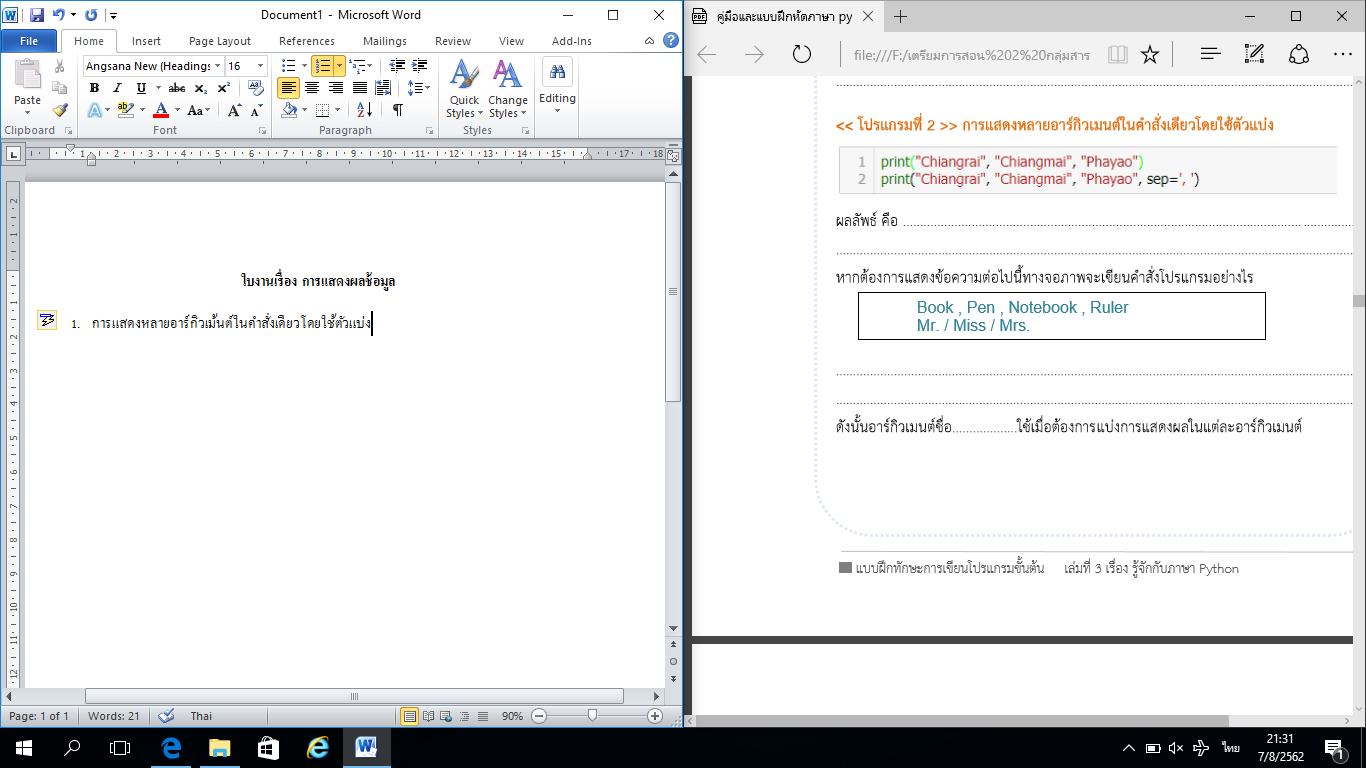 ผลลัพธ์ คือ :หากต้องการแสดงข้อความต่อไปนี้ทางจอภาพจะเขียนคำสั่งโปรแกรมอย่างไร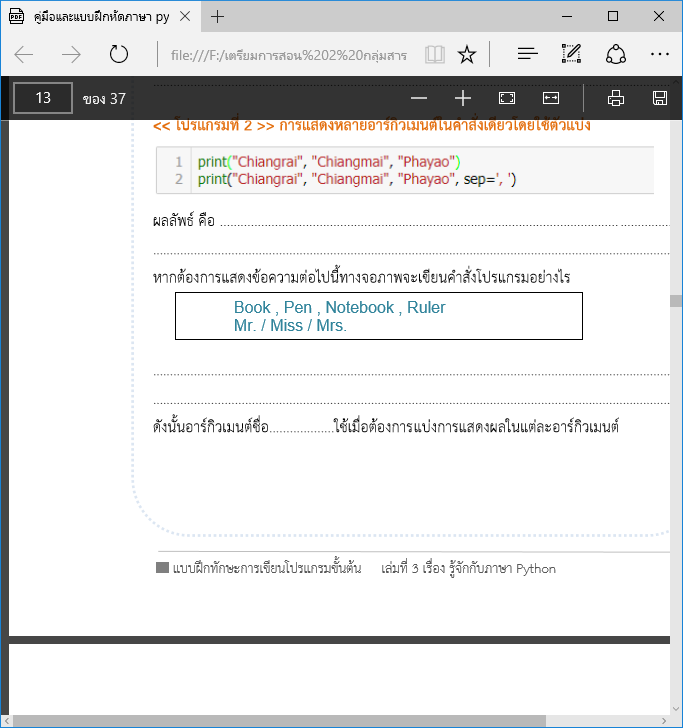 โค้ดคำสั่ง คือ :ดังนั้นคำสั่งพิเศษชื่อ ……………. ใช้เมื่อต้องการแบ่งการแสดงผลในแต่ละอาร์กิวเมนต์การแสดงผลโดยใช้ตัวแบ่งแต่ละบรรทัด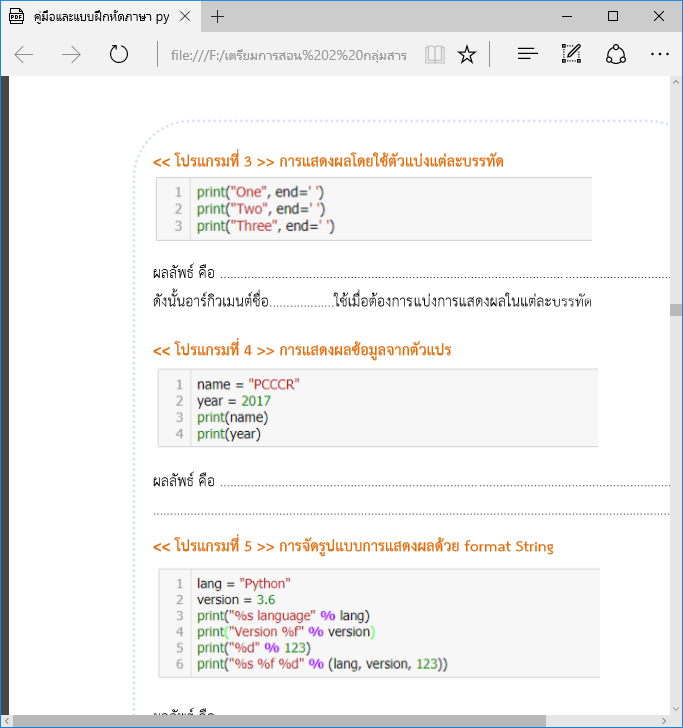 ผลลัพธ์ คือ :ดังนั้นคำสั่งพิเศษชื่อ …………… ใช้เมื่อต้องการแบ่งการแสดงผลในแต่ละบรรทัดการแสดงผลข้อมูลจากตัวแปร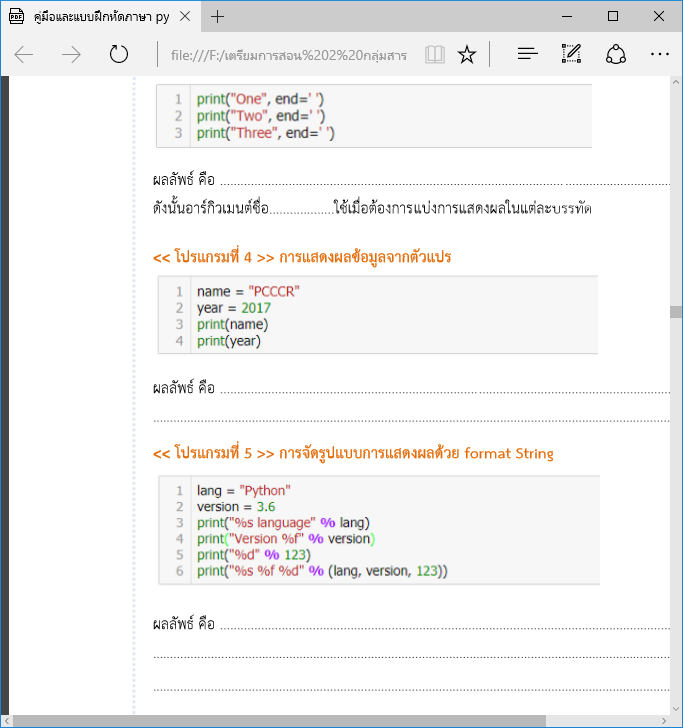 ผลลัพธ์ คือ :อธิบาย โค้ดบรรทัดที่ 1 :อธิบาย โค้ดบรรทัดที่ 2 :อธิบาย โค้ดบรรทัดที่ 3 :อธิบาย โค้ดบรรทัดที่ 4 :การจัดรูปแบบการแสดงผลด้วยรหัสรูปแบบข้อมูล (Format code)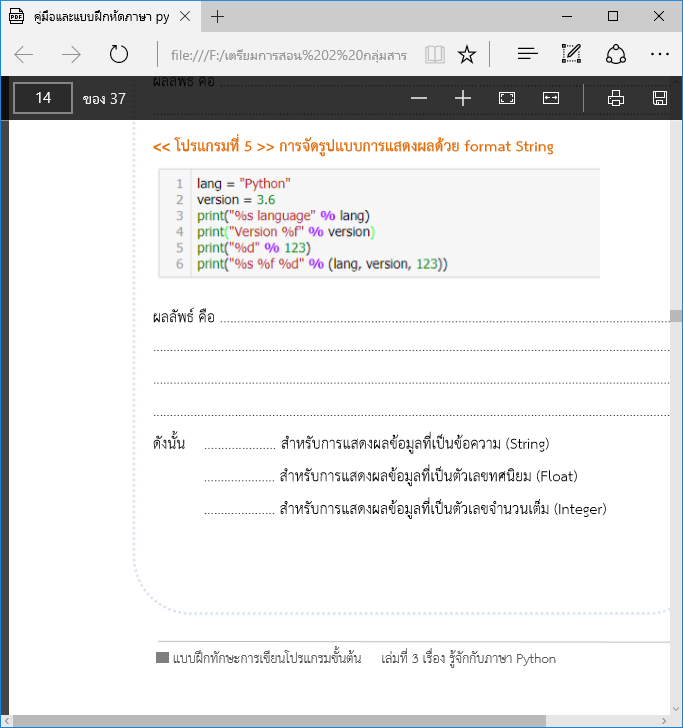 ผลลัพธ์ คือ :ดังนั้น …………………. สำหรับการแสดงผลข้อมูลที่เป็นข้อความ (String)           …………………. สำหรับการแสดงผลข้อมูลที่เป็นตัเลขทศนิยม (Float)           ………………….. สำหรับการแสดงผลข้อมูลที่เป็นตัวเลขจำนวนเต็ม (Integer)หากต้องการแสดงข้อความต่อไปนี้ทางจอภาพโดยใช้รูปแบบของ Format code จะเขียนคำสั่งโปรแกรมอย่างไร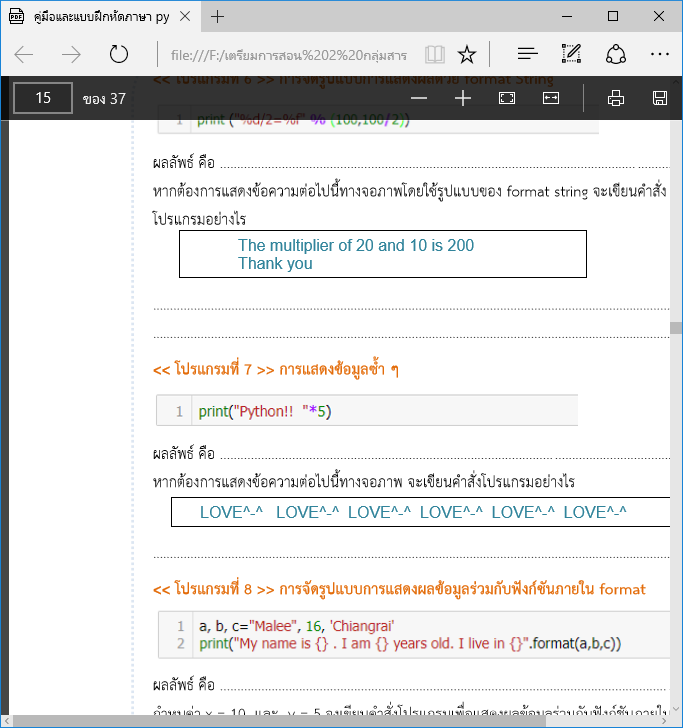 คำสั่งโปรแกรมคือ :